Springvale Primary School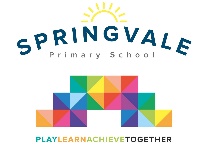 Learning Journal- a parental guide to what is going on! (Weeks 12-15)General reminders:Please ensure that your child’s name and class are labelled on all items, especially coats and shoes! Shoes must be plain and black.Please help us to demonstrate progress in reading by recording regular reading support in individual pupil recordsPlease bring an outdoor PE kit in on a Monday and take it home on a Friday- most PE will now be outdoorEarly Years Foundation StageEarly Years Foundation StageNursery (Foundation 1)Bedtime books and learning letter sounds (n, r, t and i focus) Friendship and sharingTopic- Traditional storiesPE day on TuesdayReception (Foundation 2)Topic Focus – Stick Man and ChristmasTraditional story focusPE day is on TuesdayMaths- length, distance (measuring)Practice at home- phonics work, numbers, letters and writing your nameKey Stage 1Key Stage 1Year 1Topic: Great Fire of London, continents and oceans, hot and cold countriesPE Days (Kit required): Monday and WednesdayMaths work: Addition and subtraction within 20Literacy work: Instructions and storiesHomework: Reading, spelling and soundsYear 2Topic: Fire and IcePE Days (Kit required): Monday and WednesdayMaths work: Shape, addition and subtractionLiteracy work: Hot and cold places, habitats- featuresHomework: Reading, spelling and multiplication tablesLower Key Stage 2Lower Key Stage 2Year 3 (ongoing)Topic: Light and darkPE Days (Kit required): Tuesday/ThursdayMaths work: Multiplication and divisionLiteracy work: James and the Giant PeachShared book: (as above)Spelling test day: MondayHomework: Reading, times tables, spellingsYear 4 Topic: World War 2PE Days (Kit required): Tuesday and ThursdayMaths work: Addition and subtractionLiteracy work: Fact files and newspaper reportsShared book: Under the Bomber’s MoonSpelling test day: Different group each day, see class newsletterHomework: Reading, spelling, times tables and long term homeworkUpper Key Stage 2Upper Key Stage 2Year 5 Topic: TudorsPE Days (Kit required): Monday, FridayMaths work: Area and perimeterLiteracy work: Battle of Bosworth Newspaper Article, playscriptsShared book: The Tudors, Horrible HistoriesSpelling test day: WednesdayHomework: Reading, spelling, times tables and long term homework matrixYear 6 Topic: Lights, Camera, ActionPE Days (Kit required): Friday sessions but every day if possible!Maths work: FractionsLiteracy work: WW1 PoetryShared book: SkelligSpelling test day: TuesdayHomework: Weekly, returned by Wednesday